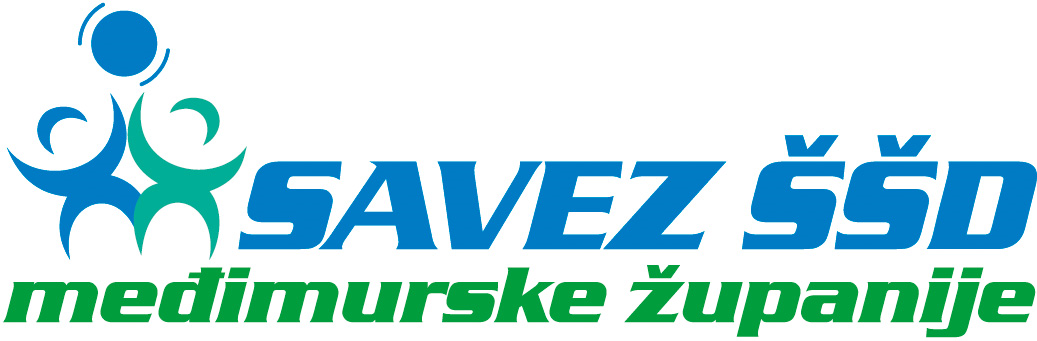 IGraditeljska škola ČakovecŽUPANIJSKO NATJECANJE  U STOLNOM TENISU ZA MLADIĆIČakovec, 15.12.2017.SUDIONICI NATJECANJA:NATJECATELJSKO POVJERENSTVO:Grupa „ A „Redosljed ekipa grupa “A”Grupa „ B „Redosljed ekipa grupa “B”Utakmica za 3. MjestoUtakmica za 1. mjestoKonačni redoslijed ekipa:Prvoplasirana ekipa nastupila je u sljedećem sastavu:Mjesto održavanja:Graditeljska školaDatum:15.12.2017.Sport:Stolni tenisKonkurencija:MladićiŠkolaŠŠDMjestoSrednja škola ČakovecSvjetlostČakovecGraditeljska škola ČakovecGraditeljČakovecGimnazija ČakovecGimnazijalacČakovecSrdnja škola PrelogPriločanecPrelogGospodarska škola ČakovecVizijaČakovecTehnička škola ČakovecTIOŠČakovecEkonomska škola ČakovecEkonomistČakovecR.br.Ime  i prezimeFunkcijaRenato ČukaVoditelj natjecanjaMarina TrajbarČlanRobert SiladiČlanVladimir GlavinaČlanNebojša BuvačČlanJuraj DelladioČlanMarko MožekČlanKarlo JamborSudac1.SvjetlostPriločanec312.GimnazijalacGraditelj303.PriločanecGraditelj324.SvjetlostGimnazijalac035.GimnazijalacPriločanec306.GraditeljSvjetlost31Školsko sportsko društvoMjesto1.ŠŠD GIMNAZIJALACČakovec2.ŠŠD GRADITELJČakovec3.ŠŠD SVJETLOSTČakovec4.ŠŠD PRILOČANECPrelog1.TIOŠEkonomist322.EkonomistVizija233.VizijaTIOŠ31Školsko sportsko društvoMjesto1.ŠŠD VIZIJAČakovec2.ŠŠD TIOŠČakovec3.ŠŠD EKONOMISTČakovec1.GRADITELJTIOŠ131.GIMNAZIJALACVIZIJA13Školsko sportsko društvoMjesto1.ŠŠD VIZIJAČakovec2.ŠŠD GIMNAZIJALACČakovec3.ŠŠD TIOŠČakovec4.ŠŠD GRADITELJČakovec5.ŠŠD SVJETLOSTČakovec6.ŠŠD EKONOMISTČakovec7.ŠŠD PRILOČANECPrelogR. br.Ime  i  prezime1.Novak Silvio2.Škoda Stjepan3.Čeh Mihael4.Čukulic DavidVoditelj ekipe : Vladimir Glavina , prof. Voditelj ekipe : Vladimir Glavina , prof. 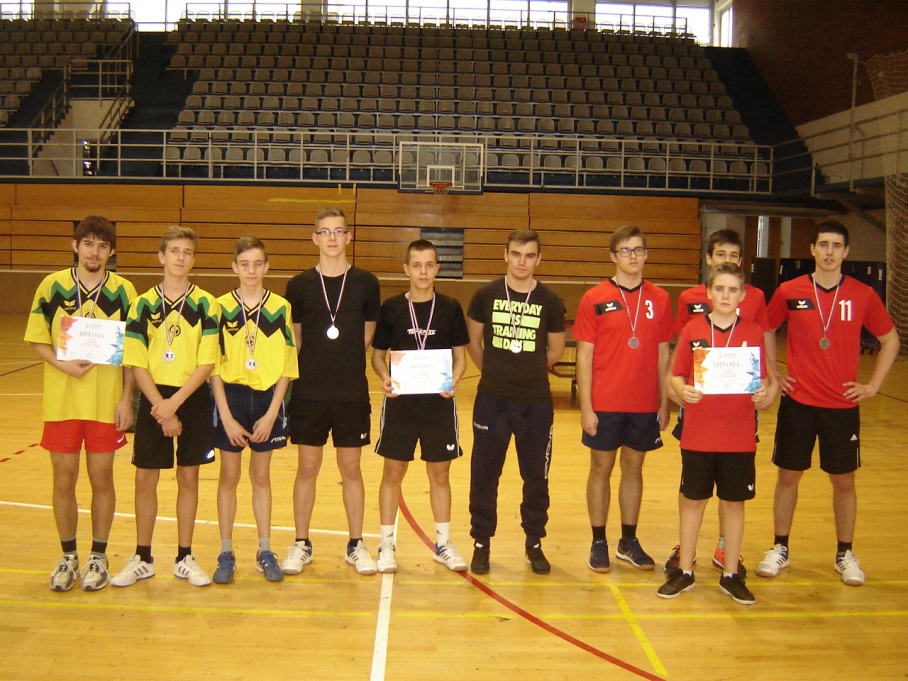 Prvo tri plasirane ekipe